UTH S Class of 1970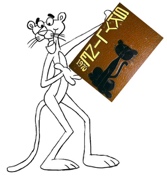 2022 Reunion and 70th Birthday BashAugust 12-13, 2022                                      Attendees must pre-register by July 25, 2022.                                                                  Classmate’s Contact Information: _______________________________________________________________________________________________             First                                                                                Last                                                                    Maiden surnameStreet Address: ________________________________________________________________________________City: ___________________________________________     State: __________________ Zip: ________________  Phone: __________________________________ email: _______________________________________________Preferred contact method: ____________ text   _________ email    ________ phone      ________snail mailSpecify name for classmate’s nametag: If applicable, specify name for guest’s nametag:Are you a military veteran? _____Yes ____No      If applicable, is your guest a veteran?   ______Yes       _______NoIndicate your meal selection for Saturday’s dinner: ____ Pecan Crusted Salmon ____Chicken Supreme ___ Iowa Pork Chop______ London Broil _____ Pasta PrimaveraIf applicable, indicate a dinner selection for your guest: ____ Pecan Crusted Salmon ____Chicken Supreme ___ Iowa Pork Chop______ London Broil _____ Pasta PrimaveraReunion Registration Fees: $55.00 per attendeeReturn completed form with payment by July 25, 2022 to: Trudy Mills Watson, 3304 44th St. Court, Moline IL 61265. Make check or money order payable to Trudy Watson.                            Looking forward to seeing YOU at our ‘52/70’ weekend!     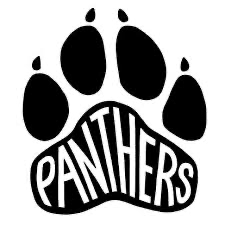                                                                                      www.uths1970.com                                 